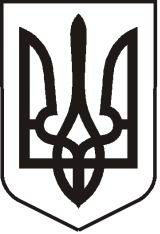 У К Р А Ї Н АЛ У Г А Н С Ь К А    О Б Л А С Т ЬП О П А С Н Я Н С Ь К А    М І С Ь К А    Р А Д АШ О С Т О Г О   С К Л И К А Н Н ЯРОЗПОРЯДЖЕННЯміського  голови26.05.2020                                             м. Попасна                                                № 02-02/118Про надання матеріальної допомоги 	          Розглянувши заяви ***, ***, ***, ***, ***, ***,   на  підставі   рішення    80   сесії    міської ради   від  27.10.2016  №  80/21 «Про затвердження Положення про виплату матеріальної допомоги з коштів міського бюджету і персонального складу  комісії  з виплати  матеріальної допомоги з коштів міського  бюджету (у новій редакції)» (зі змінами), Міської цільової Програми «Інші заходи у сфері соціального захисту і соціального забезпечення на 2020 рік»»,   затвердженої   рішенням  сесії  міської  ради  № 111/5 «Про місцевий бюджет міста Попасна на 2020 рік  1231230100 (код бюджету)»  23 грудня 2019 року,  протоколу  засідання комісії  з надання матеріальної допомоги з коштів міського бюджету від   25.05.2020 року № 5:  Надати матеріальну допомогу   на  придбання медикаментів  та  з інших причин наступним громадянам:  ***, який зареєстрований в ***, у розмірі  800,00 грн. (вісімсот грн. 00 коп.)   ***, яка зареєстрована в ***, у розмірі 600,00 грн. (шістсот грн. 00 коп.)  ***, яка зареєстрована в ***, у розмірі 1000,00 грн. (одна тисяча грн. 00 коп.)  ***, яка зареєстрована в ***, у розмірі 1000,00 грн. (одна тисяча грн.00 коп.)   ***, яка зареєстрована в ***, у розмірі  1000,00  грн.  (одна тисяча грн.00 коп.)  Надати матеріальну допомогу  на відновлення пошкоджених у результаті обстрілу у березні місяці 2020 року  пам’ятників на кладовищі по вулиці Красноярська:***, яка зареєстрована в ***, у розмірі 2900,00 грн. (дві тисячі дев’ятсот грн. 00 коп.)   ***, яка зареєстрована  в ***, у розмірі  2000,00 грн. (дві тисячі грн.00 коп.)  Надати матеріальну допомогу учаснику бойових дій, який брав участь в АТО (ООС):***, який зареєстрований в ***, у розмірі  1500,00 грн. (одна тисяча п’ятсот грн. 00 коп.)                          Міський голова                                                                         Ю.І.ОнищенкоКулік,20702